UNIT A – SECTION 1Species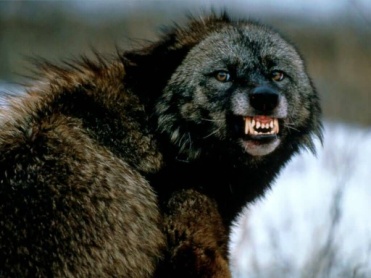 Biological Diversity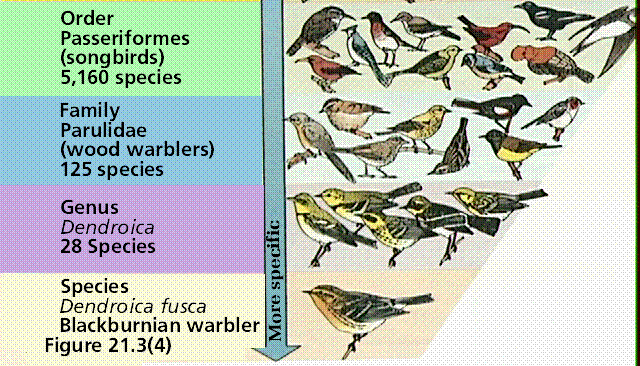 Ecosystem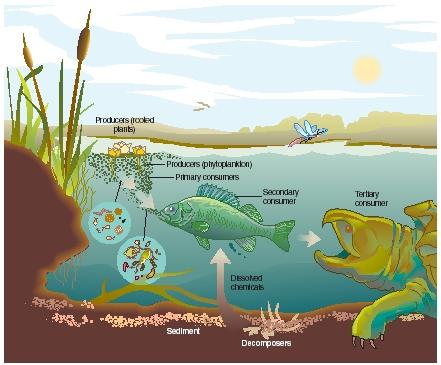 Population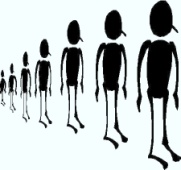 Community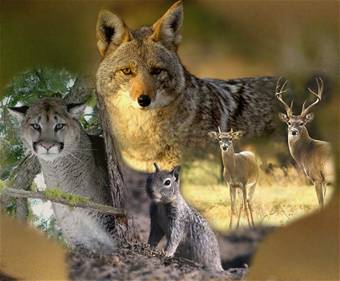 GenusWolf – CanisKingdom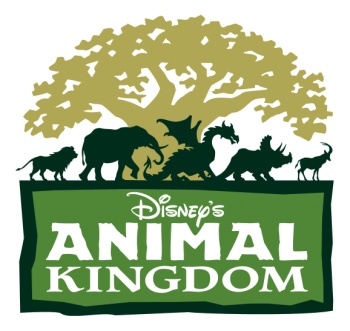 Phyla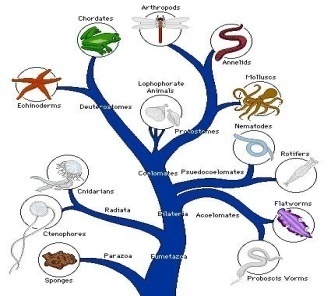 Subphyla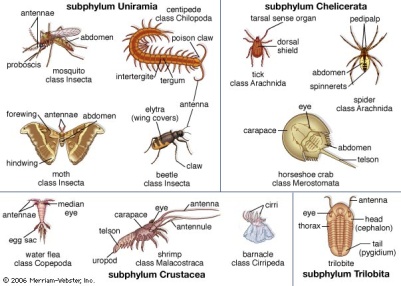 ClassesWhite Spruce – PinopsidaOrdersWhite Spruce – PinalesFamilies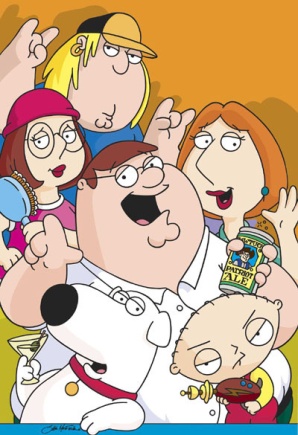 Genera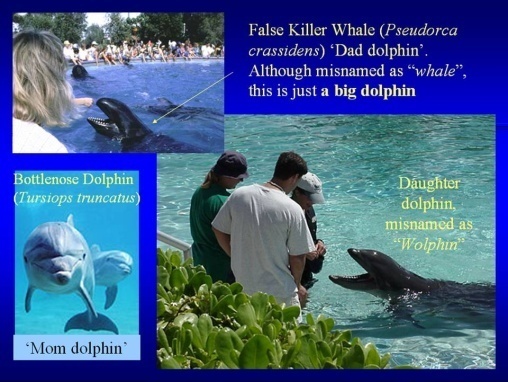 Symbiosis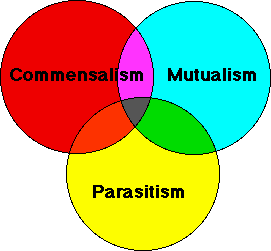 Commensalism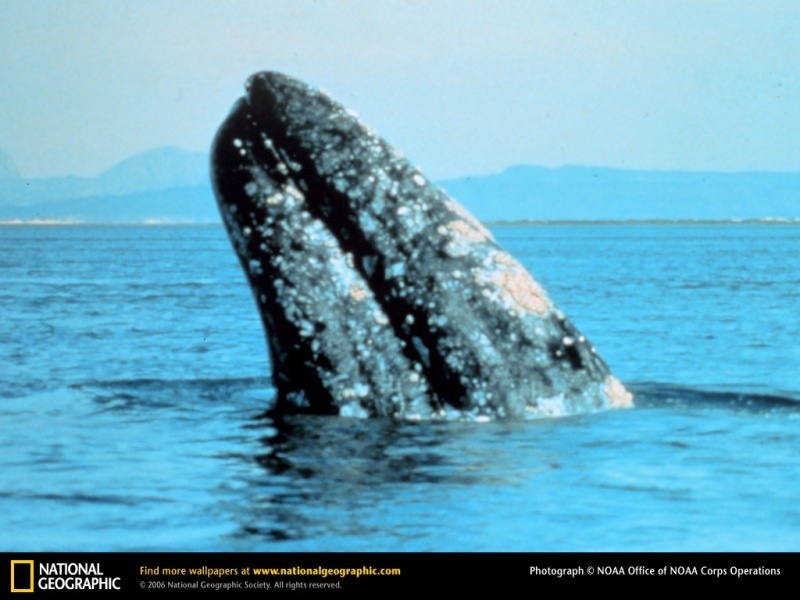 Mutualism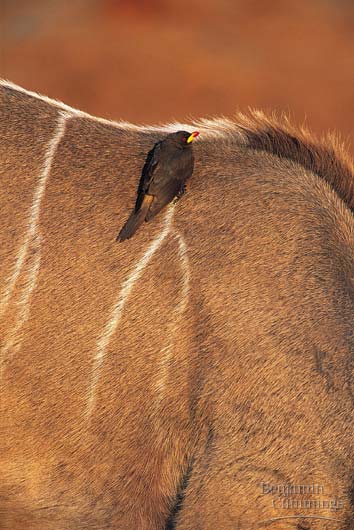 Parasitism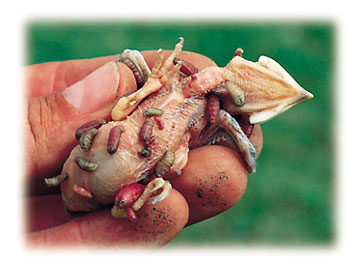 Niche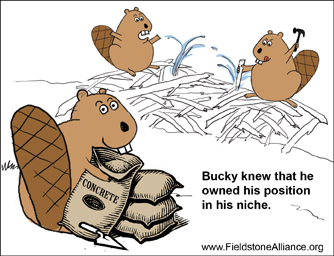 Interspecies Competition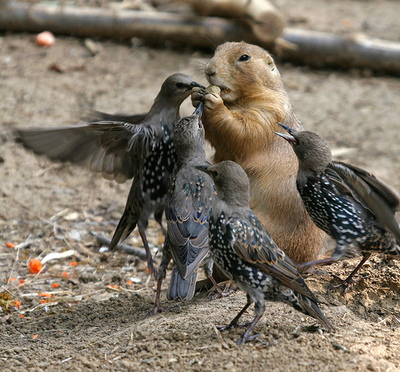 Resource Partitioning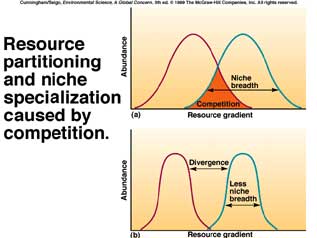 Variability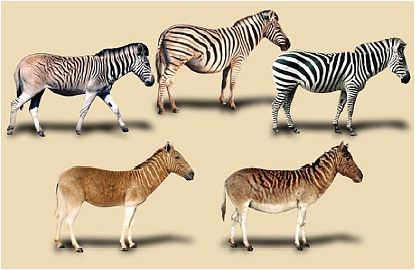 Natural Selection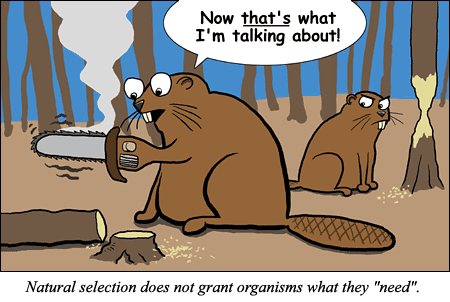 UNIT A – SECTION 2Heritable Characteristic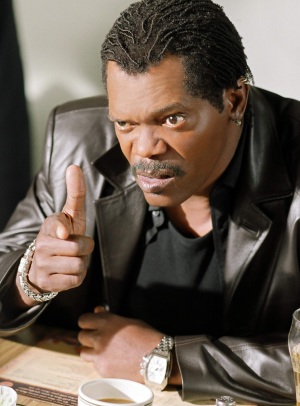 Non-Heritable Characteristic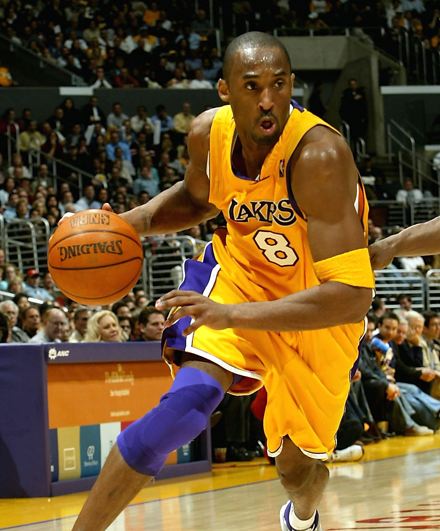 Discrete Variation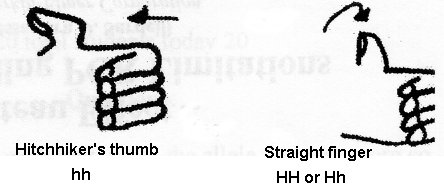 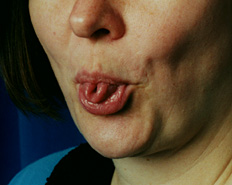 Continuous Variation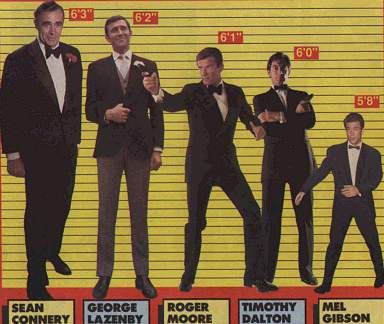 Asexual Reproduction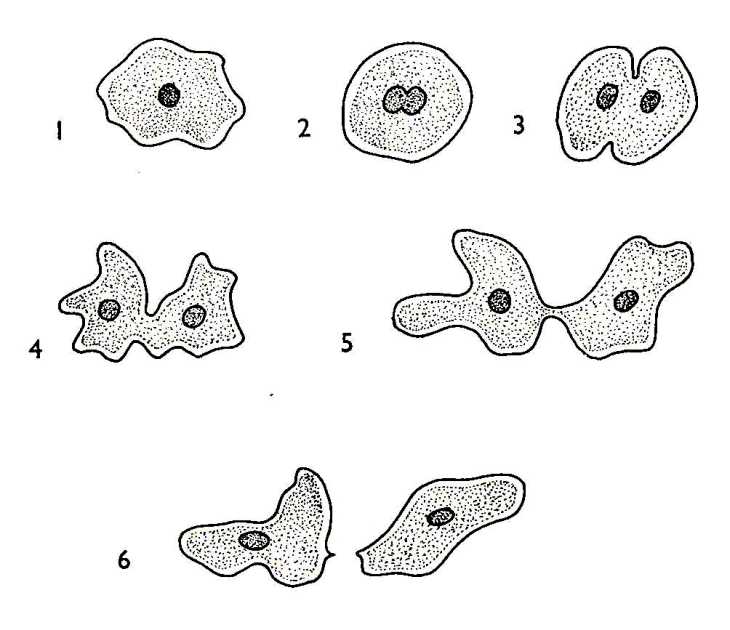 Binary Fission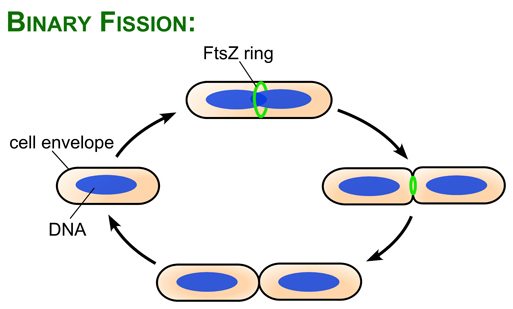 Budding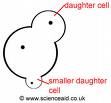 Spores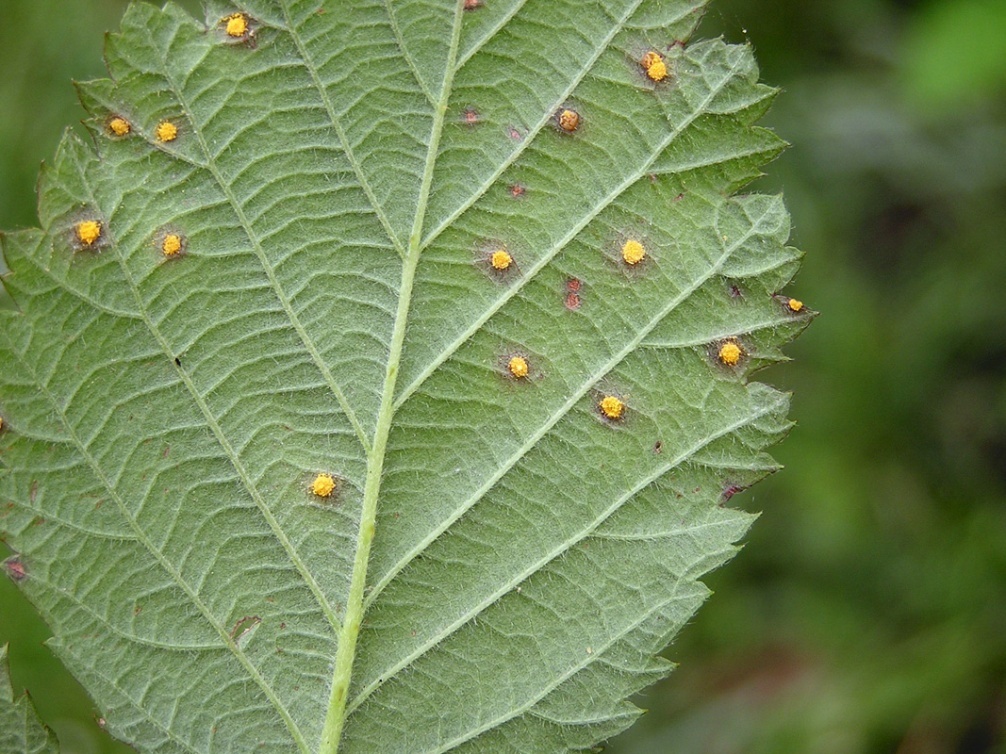 Vegetative Reproduction (Grafting)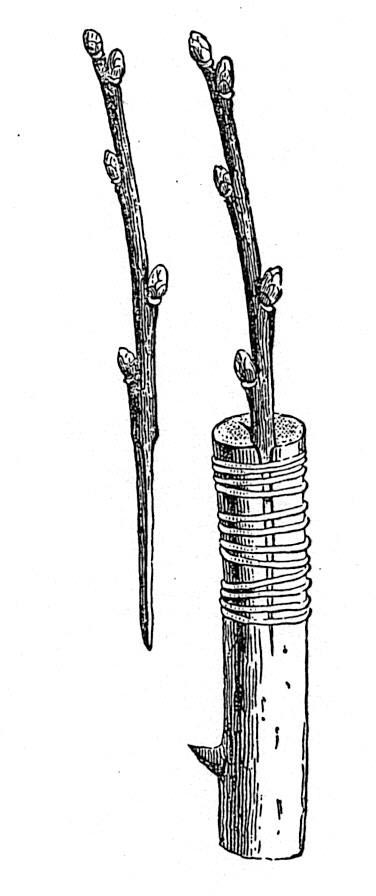 Sexual Reproduction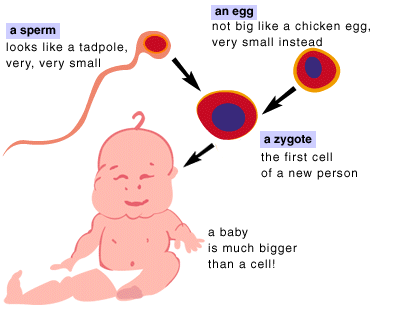 Gametes (Egg & Sperm)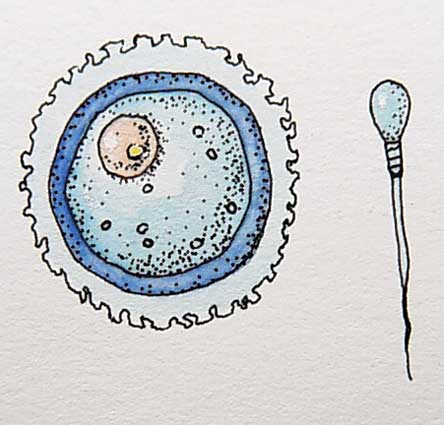 Fertilization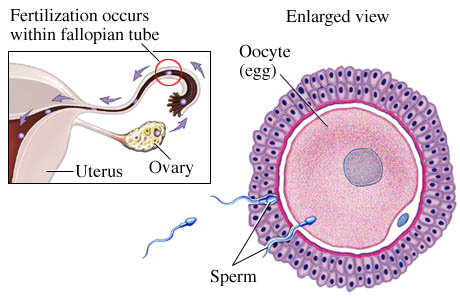 Zygote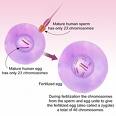 Cleavage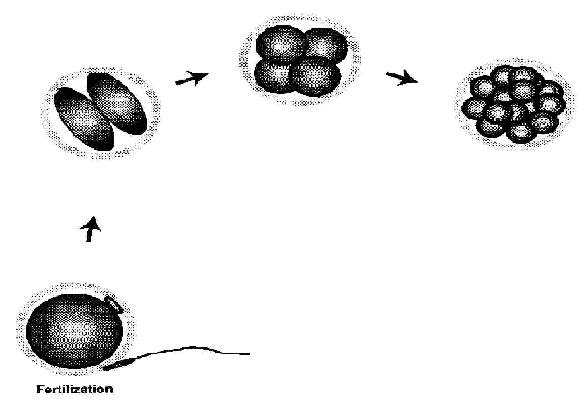 Embryo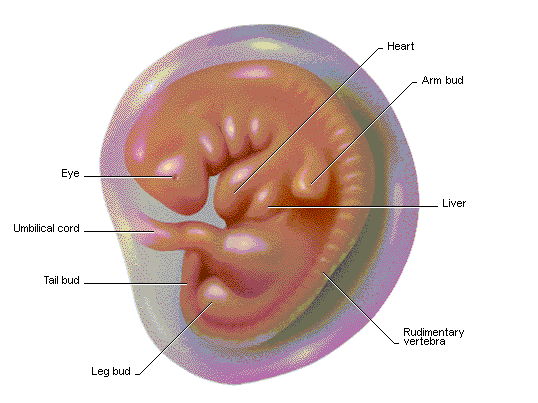 Sexual Reproduction in Plants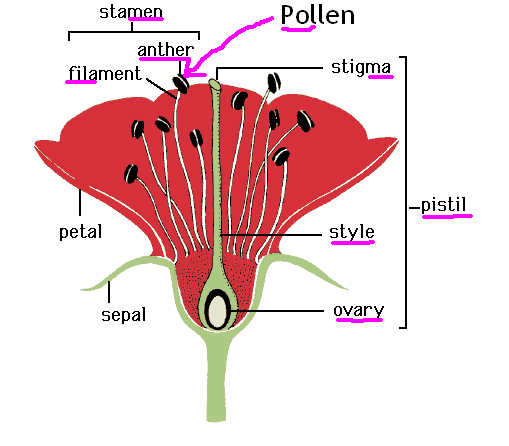 Pollination & Fertilization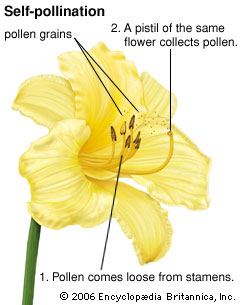 Cross Pollination & Cross Fertilization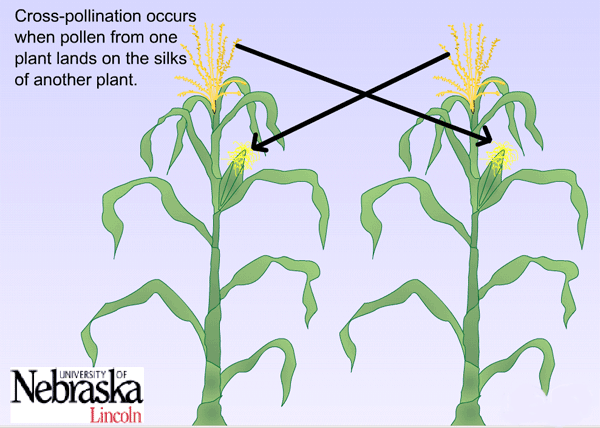 UNIT A – SECTION 3.0DNA (Watson & Crick)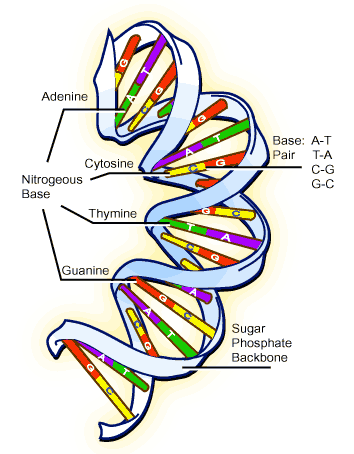 Genetic Code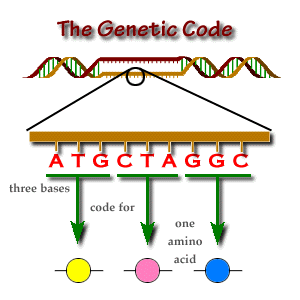 Chromosomes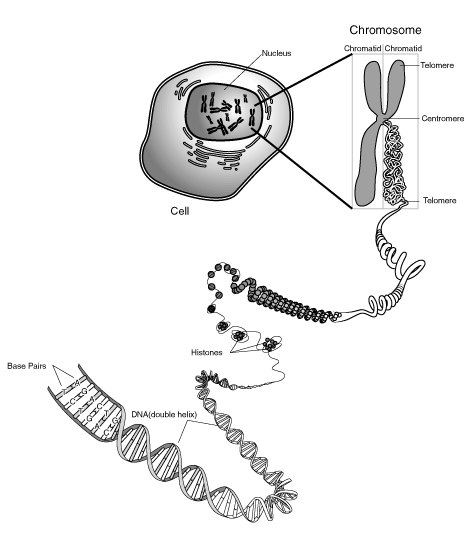 Human Chromosomes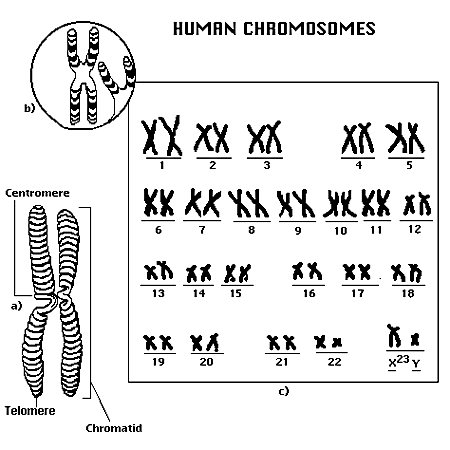 Genes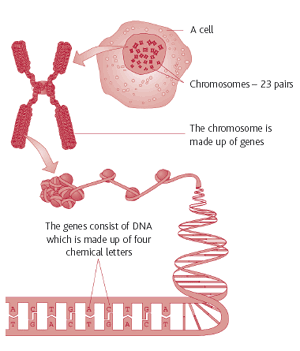 Genes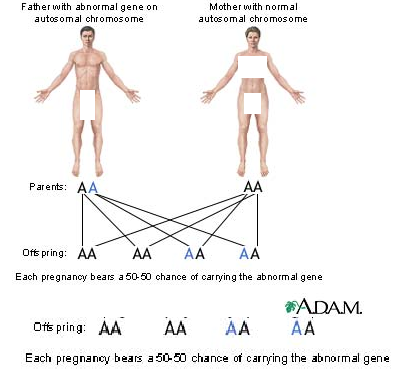 Genes 3In the center of every cell in your body is a region called the nucleus. The nucleus contains your DNA (deoxyribose nucleic acid), which is the genetic code you inherited from each of your parents. The DNA is ribbon-like in structure, but normally exists in a condensed form called chromosomes. You have 46 chromosomes, which are in turn comprised of thousands of genes. These genes carry specific instructions that tell cells how to work, control our growth and development, and determine what we look like and how our bodies work. They also play a role in the repair of damaged cells and tissues. Each person has more than 30,000 genes, which are made up of DNA . You have 2 copies of every gene, 1 inherited from your mother and 1 from your father.Genes 4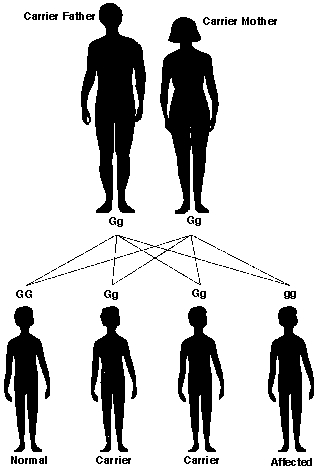 Alleles 1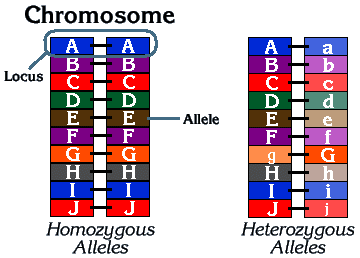 Alleles 2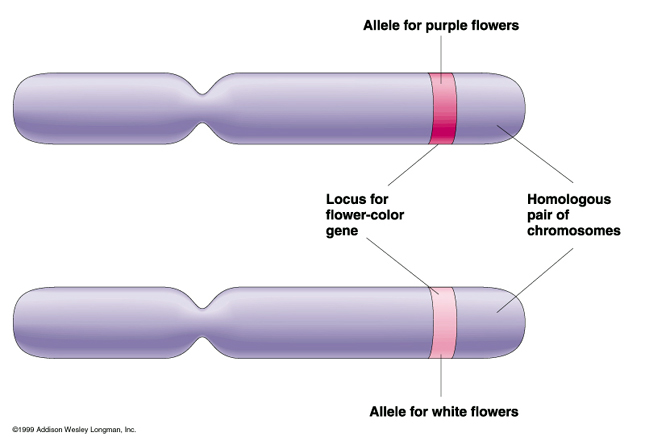 Alleles 3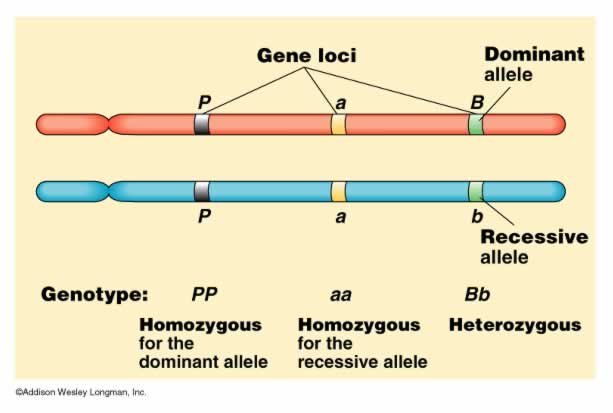 Mitosis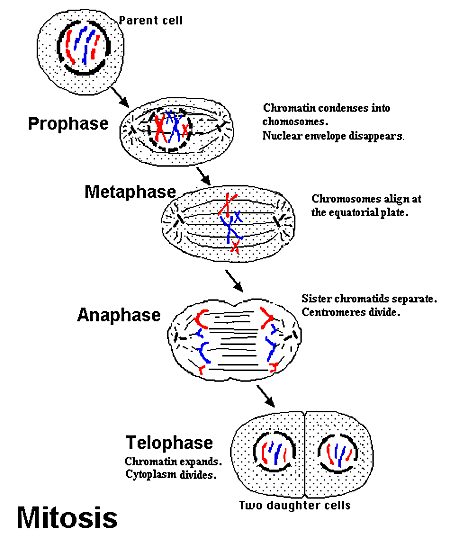 Meiosis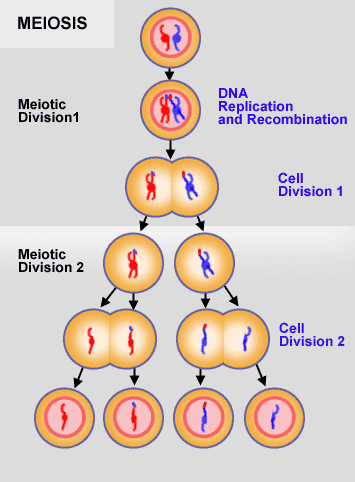 Meiosis 2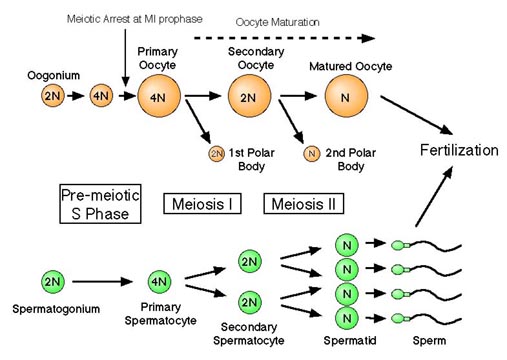 Traits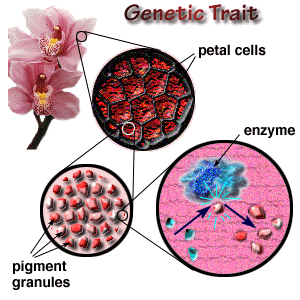 Traits 2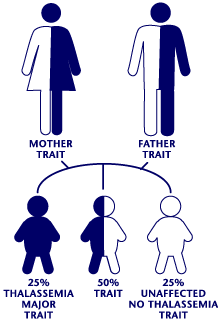 Traits 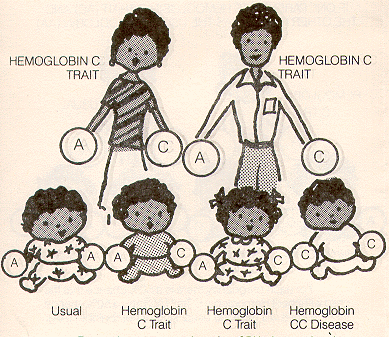 Purebred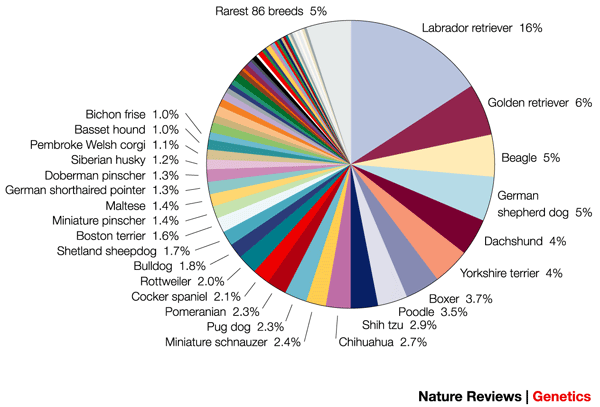 Hybrid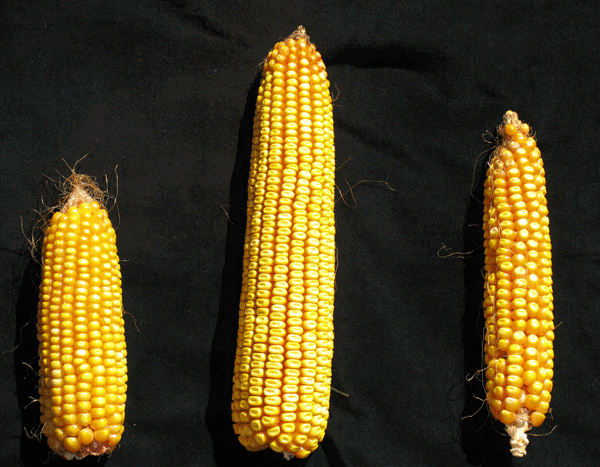 Dominant Trait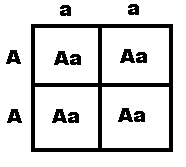 Recessive Trait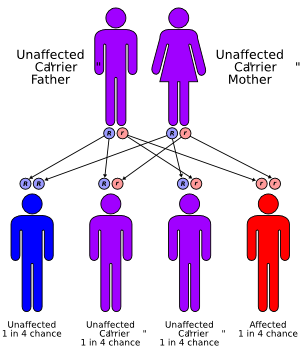 Incomplete Dominance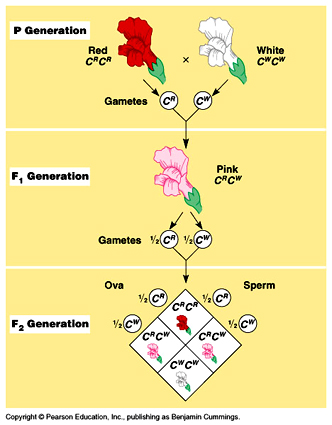 Environmental Factors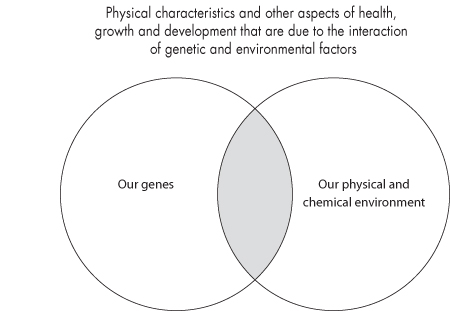 Extinct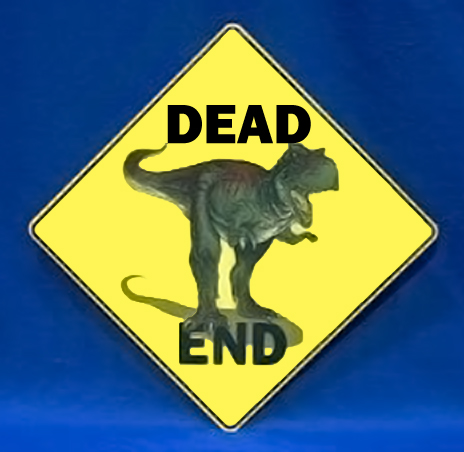 Extirpation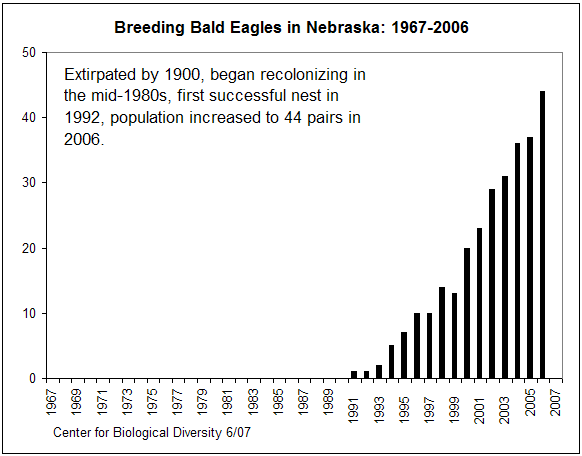 Endangered Species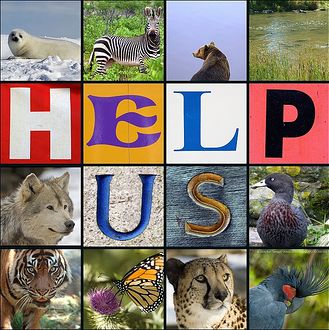 Threatened Species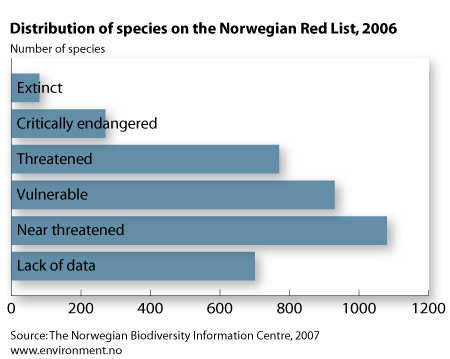 Special Concern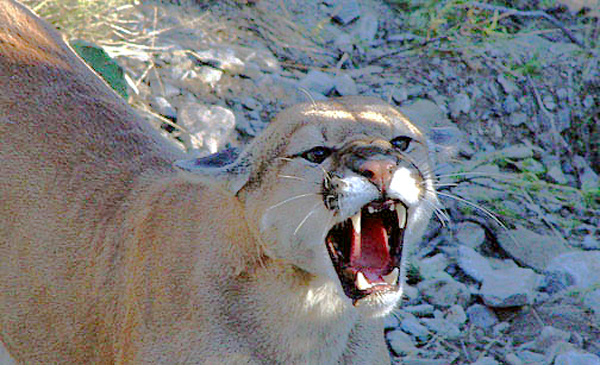 Overspecialization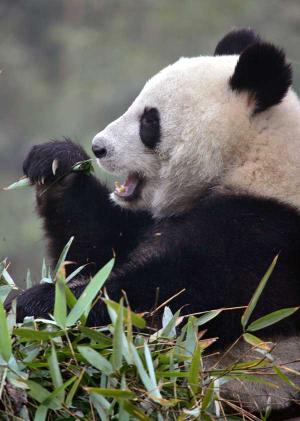 Habitat Destruction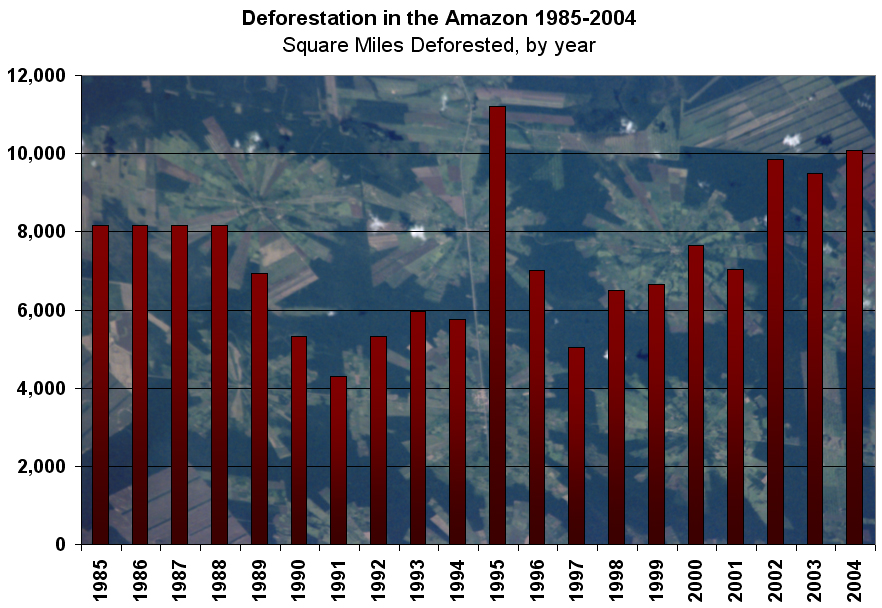 Artificial Selection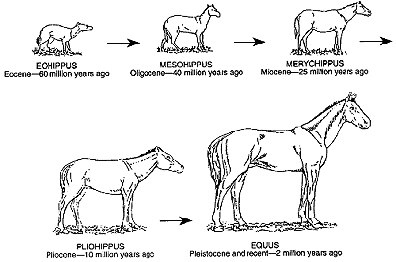 Biotechnology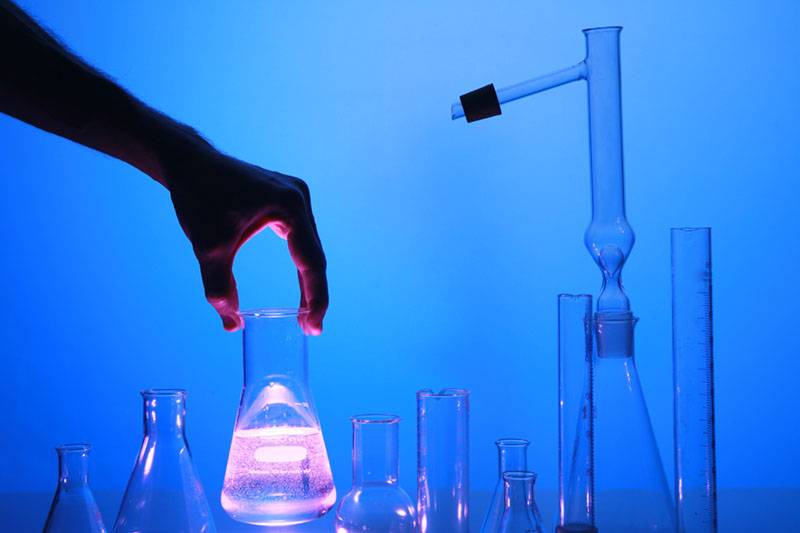 Clone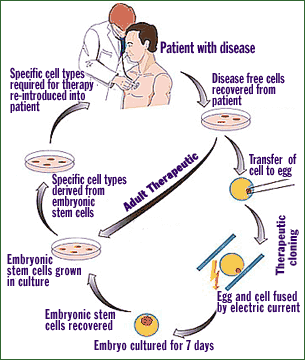 Clone – 2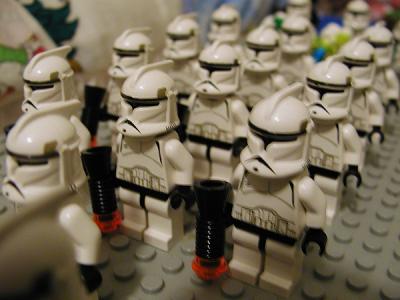 Artificial Insemination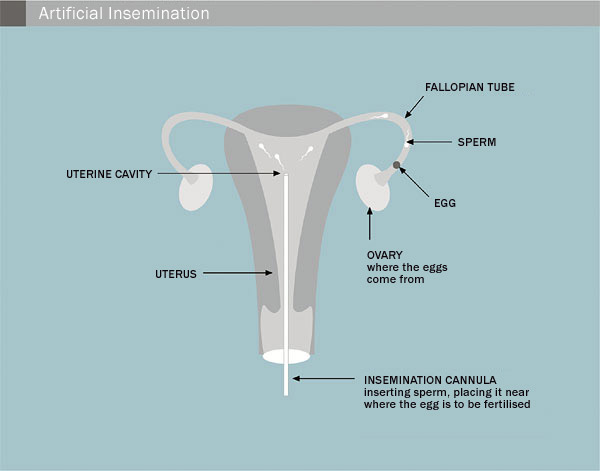 Artificial Insemination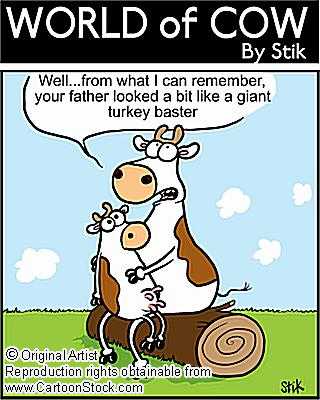 In-Vitro Fertilization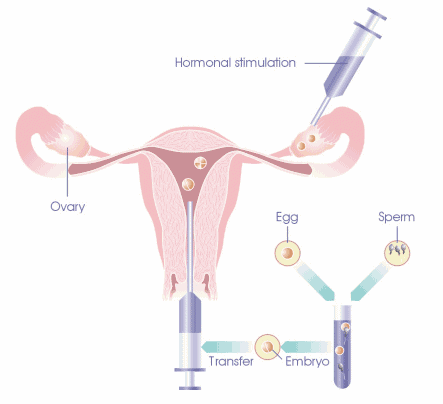 Genetic Engineering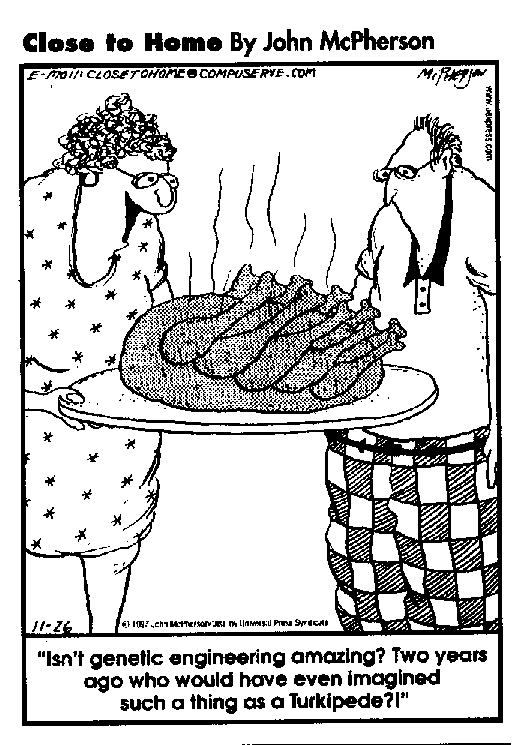 In-Situ Conservation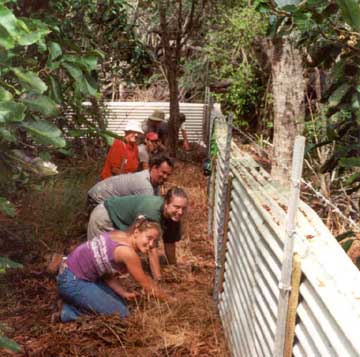 Ex-Situ Conservation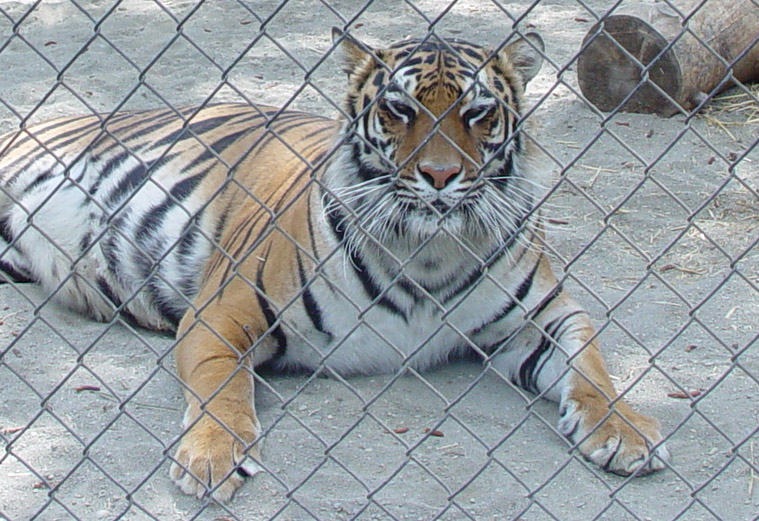 Wagner Natural Area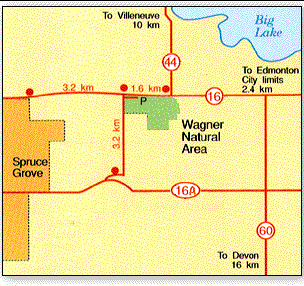 COSEWIC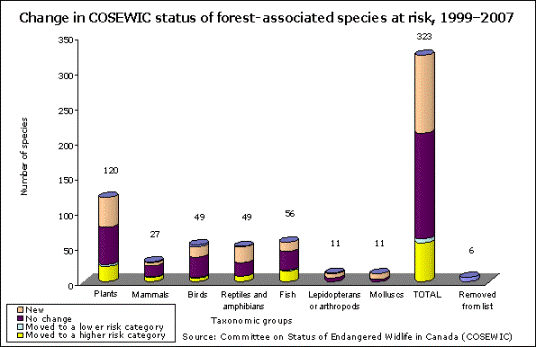 Exotic Species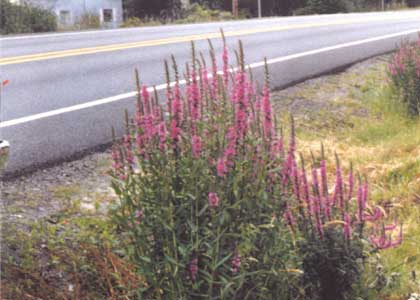 Seed Bank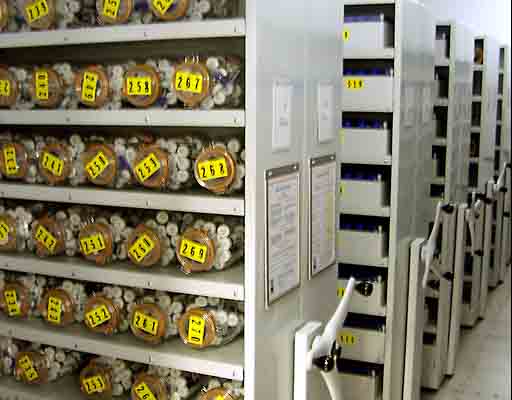 